Digital Photography Competition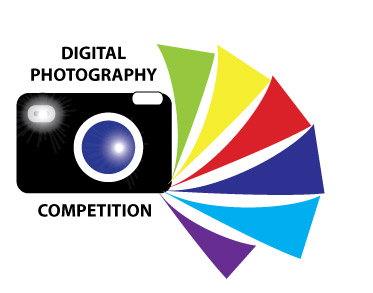 December 1, 2023SWWC Service Cooperative1420 East College Dr., MarshallStudents in grades 9-12 may submit one 8 x 10 photo from one of the following categories. PeopleNature and Landscapes-pictures could include landscapes, outdoor scenes, sunsets, seascapes, cityscapes, farms, animals, etc.Elements of Design- photos that showcase line, shape, form, texture, etc.There will be two Divisions- DSLR/Mirrorless and Cell PhonePhotos may be in color or black and white.PhotoShop or a similar photo editing software may be used to enhance pictures.  All elements in the photo must be photographed or created by the student. Elements found on the internet or created by someone else are not acceptable. Editing is not required. Students using editing software must print and display a 4x6 “before editing” photo along with their 8x10 “after editing” image. Matting for the 8 x 10 photo will be provided for display purposes.  No matting will be necessary for the 4 x 6 photo.After registering, schools will receive a link to a Google Slides Folder to submit photos to be used in the student presentations. Students will give a brief verbal explanation of their photo to the judge and audience. Possible information to include: school, name, what type of camera was used, where was the photo taken, story behind the photo, what was edited, etc. The presentation is not judged.Insert a blank slide between each student photo as a separator. Slides should include School Name, Student Name, Category, & Division. “Before editing” photo does not need to be included on the slide.  Awards will be given to the top three places in each category, a Digital Editing Award, and a “People’s Choice” voted on by the students.*** Students will also participate in a skill session with an industry professional.***  Registration Deadline:  November 22, 2023  Registration Fee:  $10/student.  Lunch will be provided.Judging criteria and registration information can be found at www.swwc.org/photography  Questions may be directed to:  Gail Polejewski, gail.polejewski@swwc.org or 507-537-2273			Contest entrants will retain copyright of all submitted work but grant the SWWC Service Cooperative unlimited permission to display submitted images on website or additional promotional materials.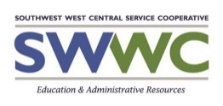 